Cosecha del panal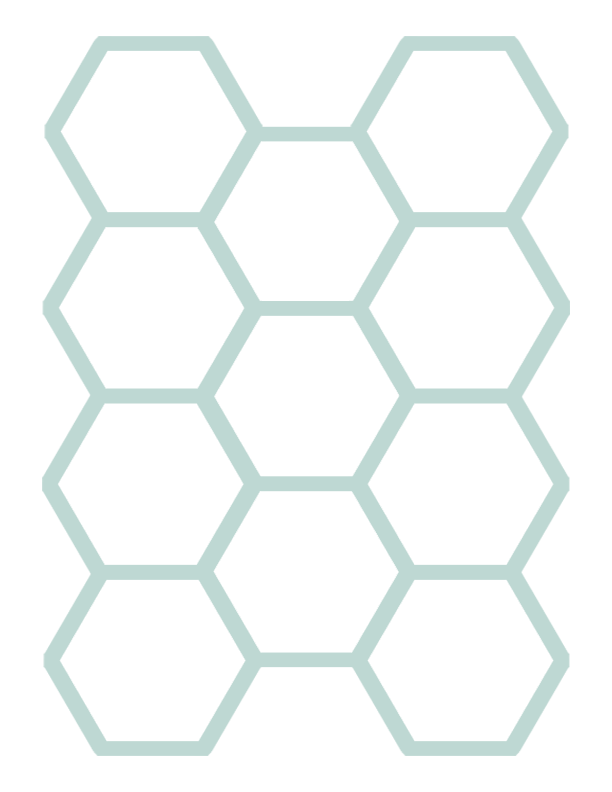 Cosecha del panalCosecha del panalCosecha del panal